Publicado en Donostia-San Sebastián, 1 de septiembre de 2015. el 01/09/2015 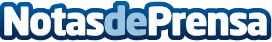 Jakes Agirrezabal, nuevo Director Comercial y de Marketing de SPYRO •	SPYRO es un grupo informático especializado en soluciones informáticas para la gestión avanzada de procesos de negocio (ERP), con implantaciones en todo el Estado y en países como Estados Unidos, China, Brasil o Canadá, entre otros.
Datos de contacto:Gabinete de Prensa de Spyro943223750Nota de prensa publicada en: https://www.notasdeprensa.es/jakes-agirrezabal-nuevo-director-comercial-y_1 Categorias: Marketing Nombramientos Software Recursos humanos http://www.notasdeprensa.es